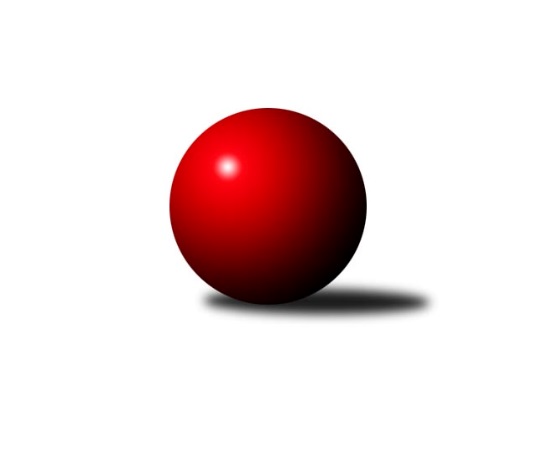 Č.5Ročník 2011/2012	30.10.2011Nejlepšího výkonu v tomto kole: 1504 dosáhlo družstvo: KK Šumperk dorci˝A˝1. KLD C 2011/2012Výsledky 5. kolaSouhrnný přehled výsledků:SKK Hořice dorci˝A˝	- TJ Start Rychnov n. Kn.	2:2	1495:1400	7.0:5.0	30.10.SKK Náchod dorci˝A˝	- TJ Tatran Litovel dorci˝A˝	3:1	1448:1363	8.0:4.0	30.10.Lokomotiva Česká Třebová dorci˝A˝	- KK Šumperk dorci˝A˝	1:3	1456:1504	5.5:6.5	30.10.Horní Benešov dorci˝A˝	- TJ Jiskra Hylváty dorci ˝A˝	3:1	1501:1479	10.0:2.0	30.10.Tabulka družstev:	1.	Horní Benešov dorci˝A˝	5	4	1	0	14.0 : 6.0 	40.0 : 20.0 	 1560	9	2.	SKK Hořice dorci˝A˝	5	3	2	0	14.0 : 6.0 	36.5 : 23.5 	 1477	8	3.	KK Šumperk dorci˝A˝	5	3	1	1	12.0 : 8.0 	32.0 : 28.0 	 1493	7	4.	SKK Náchod dorci˝A˝	5	2	2	1	11.0 : 9.0 	29.5 : 30.5 	 1509	6	5.	TJ Jiskra Hylváty dorci ˝A˝	5	1	2	2	10.0 : 10.0 	29.0 : 31.0 	 1492	4	6.	TJ Tatran Litovel dorci˝A˝	5	1	1	3	7.0 : 13.0 	28.0 : 32.0 	 1397	3	7.	Lokomotiva Česká Třebová dorci˝A˝	5	1	0	4	7.0 : 13.0 	23.0 : 37.0 	 1373	2	8.	TJ Start Rychnov n. Kn.	5	0	1	4	5.0 : 15.0 	22.0 : 38.0 	 1367	1Podrobné výsledky kola:	 SKK Hořice dorci˝A˝	1495	2:2	1400	TJ Start Rychnov n. Kn.	Dominik Ruml	123 	 107 	 137 	116	483 	 2:2 	 505 	 132	134 	 136	103	Ondřej Lepka	František Kráčmar	144 	 108 	 91 	110	453 	 1:3 	 445 	 106	127 	 96	116	Milan Poloch	Ladislav Zívr	156 	 131 	 129 	143	559 	 4:0 	 450 	 90	123 	 114	123	Martin Hubáčekrozhodčí: Nejlepší výkon utkání: 559 - Ladislav Zívr	 SKK Náchod dorci˝A˝	1448	3:1	1363	TJ Tatran Litovel dorci˝A˝	Miloš Hofman	134 	 140 	 135 	119	528 	 4:0 	 471 	 125	124 	 104	118	Tomáš Pěruška	Martin Kováčik	132 	 133 	 131 	107	503 	 4:0 	 402 	 106	86 	 117	93	 *1	Petra Dušková	113 	 100 	 101 	103	417 	 0:4 	 490 	 118	131 	 135	106	Petr Jindrarozhodčí: střídání: *1 od 61. hodu Milan PřidalNejlepší výkon utkání: 528 - Miloš Hofman	 Lokomotiva Česká Třebová dorci˝A˝	1456	1:3	1504	KK Šumperk dorci˝A˝	Michal Vondrouš	125 	 125 	 130 	119	499 	 2:2 	 478 	 101	135 	 115	127	Adam Běláška	Jiří Kmoníček	135 	 120 	 121 	120	496 	 1.5:2.5 	 513 	 132	120 	 129	132	Martin Sedlář	Dominik Hýbl *1	124 	 95 	 111 	131	461 	 2:2 	 513 	 117	155 	 117	124	Martin Mikuličrozhodčí: střídání: *1 od 61. hodu Jan KmoníčekNejlepšího výkonu v tomto utkání: 513 kuželek dosáhli: Martin Sedlář, Martin Mikulič	 Horní Benešov dorci˝A˝	1501	3:1	1479	TJ Jiskra Hylváty dorci ˝A˝	Jaromír  Hendrych ml.	116 	 134 	 118 	129	497 	 2:2 	 538 	 146	126 	 112	154	Jakub Stejskal	David Láčík	123 	 134 	 115 	118	490 	 4:0 	 462 	 121	124 	 111	106	Jan Vencl	Michal Krejčiřík	138 	 127 	 129 	120	514 	 4:0 	 479 	 118	121 	 122	118	Petr Johnrozhodčí: Nejlepší výkon utkání: 538 - Jakub StejskalPořadí jednotlivců:	jméno hráče	družstvo	celkem	plné	dorážka	chyby	poměr kuž.	Maximum	1.	Michal Krejčiřík 	Horní Benešov dorci˝A˝	539.88	367.1	172.8	7.4	4/4	(604)	2.	Ladislav Zívr 	SKK Hořice dorci˝A˝	529.50	357.8	171.7	6.7	2/3	(568)	3.	Jaromír  Hendrych ml. 	Horní Benešov dorci˝A˝	528.38	349.1	179.3	7.3	4/4	(606)	4.	Miloš Hofman 	SKK Náchod dorci˝A˝	525.83	353.5	172.3	4.8	3/3	(561)	5.	Martin Sedlář 	KK Šumperk dorci˝A˝	519.78	358.1	161.7	7.3	3/3	(540)	6.	Jakub Stejskal 	TJ Jiskra Hylváty dorci ˝A˝	512.88	341.4	171.5	4.9	4/4	(554)	7.	Martin Mazura 	SKK Hořice dorci˝A˝	510.50	352.0	158.5	9.5	2/3	(518)	8.	Martin Kováčik 	SKK Náchod dorci˝A˝	507.56	354.0	153.6	9.3	3/3	(542)	9.	Martin Mikulič 	KK Šumperk dorci˝A˝	500.00	341.7	158.3	9.0	3/3	(513)	10.	Jiří John 	TJ Jiskra Hylváty dorci ˝A˝	499.00	346.3	152.7	11.0	3/4	(563)	11.	Nina Brožková 	SKK Náchod dorci˝A˝	496.83	340.8	156.0	11.2	3/3	(519)	12.	Dominik Ruml 	SKK Hořice dorci˝A˝	493.50	345.0	148.5	10.0	3/3	(508)	13.	David Láčík 	Horní Benešov dorci˝A˝	493.17	341.2	152.0	6.7	3/4	(542)	14.	Jan Vencl 	TJ Jiskra Hylváty dorci ˝A˝	483.75	338.1	145.6	10.8	4/4	(528)	15.	Petr Jindra 	TJ Tatran Litovel dorci˝A˝	481.33	332.0	149.3	11.7	3/3	(495)	16.	Adam Běláška 	KK Šumperk dorci˝A˝	473.11	328.8	144.3	11.2	3/3	(536)	17.	Tomáš Pěruška 	TJ Tatran Litovel dorci˝A˝	471.22	318.1	153.1	11.6	3/3	(488)	18.	Jiří Kmoníček 	Lokomotiva Česká Třebová dorci˝A˝	470.50	324.5	146.0	11.0	4/4	(510)	19.	Ondřej Lepka 	TJ Start Rychnov n. Kn.	468.25	328.6	139.6	14.0	4/4	(505)	20.	Milan Poloch 	TJ Start Rychnov n. Kn.	453.25	318.5	134.8	12.3	4/4	(485)	21.	Michal Vondrouš 	Lokomotiva Česká Třebová dorci˝A˝	441.25	311.1	130.1	12.6	4/4	(499)	22.	Michal Ehl 	TJ Start Rychnov n. Kn.	435.67	311.0	124.7	18.0	3/4	(439)		Vladislav Vavrák 	Horní Benešov dorci˝A˝	486.00	314.0	172.0	7.0	1/4	(486)		Jan Kmoníček 	Lokomotiva Česká Třebová dorci˝A˝	485.00	323.0	162.0	9.0	1/4	(485)		Petr John 	TJ Jiskra Hylváty dorci ˝A˝	479.00	337.0	142.0	7.0	1/4	(479)		 		476.67	330.3	146.3	10.0	2/0	(500)		František Kráčmar 	SKK Hořice dorci˝A˝	474.50	321.5	153.0	10.5	1/3	(496)		Karel Řehák 	TJ Jiskra Hylváty dorci ˝A˝	474.00	329.0	145.0	13.0	1/4	(474)		Martin Hubáček 	TJ Start Rychnov n. Kn.	469.50	336.0	133.5	11.0	2/4	(489)		Dominik Hýbl 	Lokomotiva Česká Třebová dorci˝A˝	459.00	331.0	128.0	15.0	2/4	(462)		Petra Dušková 	SKK Náchod dorci˝A˝	417.00	296.0	121.0	9.0	1/3	(417)Sportovně technické informace:Starty náhradníků:registrační číslo	jméno a příjmení 	datum startu 	družstvo	číslo startu
Hráči dopsaní na soupisku:registrační číslo	jméno a příjmení 	datum startu 	družstvo	Program dalšího kola:6. kolo6.11.2011	ne	10:00	TJ Start Rychnov n. Kn. - TJ Jiskra Hylváty dorci ˝A˝	6.11.2011	ne	10:00	KK Šumperk dorci˝A˝ - Horní Benešov dorci˝A˝	6.11.2011	ne	10:00	TJ Tatran Litovel dorci˝A˝ - Lokomotiva Česká Třebová dorci˝A˝	6.11.2011	ne	10:00	SKK Hořice dorci˝A˝ - SKK Náchod dorci˝A˝	Nejlepší šestka kola - absolutněNejlepší šestka kola - absolutněNejlepší šestka kola - absolutněNejlepší šestka kola - absolutněNejlepší šestka kola - dle průměru kuželenNejlepší šestka kola - dle průměru kuželenNejlepší šestka kola - dle průměru kuželenNejlepší šestka kola - dle průměru kuželenNejlepší šestka kola - dle průměru kuželenPočetJménoNázev týmuVýkonPočetJménoNázev týmuPrůměr (%)Výkon3xLadislav ZívrSKK Hořice dorc5593xLadislav ZívrSKK Hořice dorc111.165592xJakub StejskalHylváty dorci˝A5383xJakub StejskalHylváty dorci˝A107.725383xMiloš HofmanSKK Náchod dorc5283xMiloš HofmanSKK Náchod dorc106.285285xMichal KrejčiříkHorní Benešov d5144xMichal KrejčiříkHorní Benešov d102.925141xMartin MikuličKK Šumperk dorc5133xMartin KováčikSKK Náchod dorc101.255033xMartin SedlářKK Šumperk dorc5131xOndřej LepkaRychnov100.42505